Most Important One Liner Questions and Answers, August 2022Q1.	किस केंद्रीय मंत्री ने मादक पदार्थों की तस्करी और राष्ट्रीय सुरक्षा पर एक सम्मेलन का उद्घाटन किया है?उत्तर : अमित शाहQ2.	किस देश ने बढ़ती मुद्रास्फीति से निपटने के लिए सोने के सिक्के लॉन्च किए हैं?उत्तर: जिम्बाब्वेQ3.	जुलाई 2022 में सामने आए ओलंपिक और पैरालंपिक खेलों पेरिस 2024 के लिए नया नारा ____________ है? उत्तर: गेम्स वाइड ओपनQ4.	बच्चों को नियमित रूप से स्तनपान कराने पर जोर देने के लिए विश्व स्तनपान सप्ताह 2022 प्रत्येक वर्ष _______ मनाया जाता है।उत्तर: 1-7 अगस्तQ5.	विश्व स्तनपान सप्ताह 2022 का विषय क्या है?	उत्तर: Step Up for Breastfeeding: Educate and Support Q6.	राष्ट्रमंडल खेलों 2022 में भारत का पहला स्वर्ण पदक किसने जीता?उत्तर मीराबाई चानूQ7.	संयुक्त सैन्य अभ्यास अल नजाह  का चौथा संस्करण भारतीय सेना और _______ की टुकड़ियों के बीच है।उत्तर: ओमानQ8.	हाल ही में दिल्ली पुलिस आयुक्त के रूप में किसे नियुक्त किया गया है?उत्तर: संजय अरोड़ाQ9.	_________ के दौरान भारतीय सशस्त्र बलों की जीत को चिह्नित करने के लिए द्रास सेक्टर में प्वाइंट 5140 को गन हिल के रूप में नामित किया गया।उत्तर: ऑपरेशन विजयQ10.	हाल ही में 2021 में विधानसभा की बैठक आयोजित करने में किस राज्य ने शीर्ष स्थान हासिल किया है?उत्तर: केरलQ11.	कॉमनवेल्थ गेम्स 2022 में पुरुषों की 67 किग्रा स्पर्धा में भारत का दूसरा स्वर्ण पदक किसने जीता?उत्तर: जेरेमी लालरिननुंगाQ12.	किसने एशिया की सबसे अमीर महिला बनने के लिए चीन की यांग हुआन का स्थान लिया है?उत्तर: सावित्री जिंदलQ13.	फॉर्मूला वन (F1) 2022 हंगेरियन ग्रां प्री किसने जीता है?उत्तर: मैक्स वर्स्टापेनQ14.	तीसरा भारत-वियतनाम द्विपक्षीय सेना अभ्यास "एक्स विनबैक्स 2022" चंडीमंदिर _______ में शुरू हुआ।उत्तर : हरियाणाQ15.	भारत के भारोत्तोलक, _______ (73 किग्रा प्रतिनिधि) ने राष्ट्रमंडल खेल 2022 में स्वर्ण पदक जीता।उत्तर: अचिंता शुलीQ16.	पश्चिम बंगाल में राज्य सरकार 7 नए जिले बना रही है। अब राज्य में जिलों की कुल संख्या कितनी होगी?उत्तर: 30Q17.	भारत सरकार ने देश में प्रति वर्ष किस दिन को "मुस्लिम महिला अधिकार दिवस" ​​के रूप में मनाया जाना समर्पित किया है?उत्तर: 01 अगस्तQ18.	भारत सरकार ने देश में मंकीपॉक्स की स्थिति को देखने के लिए एक टास्क फोर्स का गठन किया है। इस टास्क फोर्स का प्रमुख कौन है?उत्तर: विनोद कुमार पॉलQ19.	एक अगस्त पूरे विश्व में प्रतिवर्ष किस दिन को मनाने के लिए समर्पित है?उत्तर: विश्व फेफड़े का कैंसर दिवसQ20.	फिदेल वाल्डेज़ रामोस, जिनका हाल ही में निधन हो गया, किस देश के पूर्व राष्ट्रपति थे?उत्तर: फिलीपींसQ21.	किस भारतीय प्रौद्योगिकी संस्थान (IIT) ने भारतीय भाषा प्रौद्योगिकी को बढ़ावा देने के लिए 'Al4 भारत में नीलेकणी केंद्र' की शुरुआत की है?उत्तर: आईआईटी मद्रासQ22.	 भारतीय रिजर्व बैंक ने कार्ड टोकननाइज़ेशन की समय सीमा ________ निर्धारित की है।उत्तर: 1 अक्टूबर 2022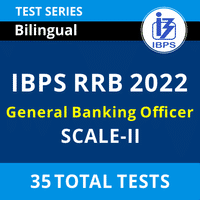 Q23.	2021 के लिए भारतीय सांस्कृतिक संबंध परिषद (ICCR) के विशिष्ट इंडोलॉजिस्ट पुरस्कार से किसे सम्मानित किया गया है?उत्तर: जेफरी आर्मस्ट्रांगQ24.	निर्मला मिश्रा का हाल ही में निधन हो गया। एक पेशे के रूप में वह थी?उत्तर: गायकQ25.	सत्येंद्र प्रकाश को प्रेस सूचना ब्यूरो का प्रधान महानिदेशक नियुक्त किया गया है। प्रेस सूचना ब्यूरो की स्थापना किस वर्ष की गई थी?उत्तर: 1919Q26.	गूगल का पर्यावरणीय अंतर्दृष्टि डेटा प्राप्त करने वाला भारत का पहला स्मार्ट शहर कौन सा है?उत्तर: औरंगाबाद स्मार्ट सिटीQ27.	भारत के लिए विश्व बैंक के देश निदेशक के रूप में किसे नियुक्त किया गया है?उत्तर: ऑगस्टे तानो कौमेQ28.	ओडिशा के मुख्यमंत्री नवीन पटनायक द्वारा जारी 'लॉकडाउन लिरिक्स' पुस्तक के लेखक का नाम बताइए।उत्तर: संजुक्ता दासQ29.	शुशीला देवी लिकमाबाम ने किस श्रेणी के तहत जूडो में 2022 राष्ट्रमंडल खेलों में भारत के लिए रजत पदक जीता?उत्तर: 48 किलोQ30.	पैसिफिक ड्रैगन बैलिस्टिक मिसाइल रक्षा अभ्यास तीन प्रमुख देशों के बीच आयोजित एक द्विवार्षिक अभ्यास है। कौन सा देश इस अभ्यास का हिस्सा नहीं है?उत्तर: फिलीपींसQ31.	संस्कृति मंत्रालय ने भारत के राष्ट्रीय ध्वज के डिजाइनर पिंगली वेंकय्या की कौन-सी जयंती को मनाने के लिए तिरंगा उत्सव का आयोजन किया है?उत्तर: 146वेंQ32.	अगस्त 2022 में कौन सा देश बहुराष्ट्रीय हवाई युद्ध अभ्यास "पिच ब्लैक 2022" आयोजित करेगा जिसमें भारत 16 अन्य देशों के साथ भाग लेगा?उत्तर: ऑस्ट्रेलियाQ33.	“Dangerous Earth: What we wish we knew about volcanoes, hurricanes, climate change, earthquakes and more” पुस्तक के लेखक का नाम बताएं।	उत्तर: एलेन प्रेगरQ34.	“Lion of the Skies: Hardit Singh Malik, the Royal Air Force and the First World War” पुस्तक के लेखक का नाम बताएं।उत्तर: स्टीफन बार्करQ35.	जुलाई 2022 के लिए सरकार द्वारा GST की कितनी राशि एकत्र की गई है?उत्तर: 1,48,995 करोड़Q36.	भारतीय वायु सेना अपने चार शेष स्क्वाड्रनों में से एक, मिग -21 लड़ाकू जेट को 2022 सितंबर तक सेवानिवृत्त कर देगी और अन्य तीन को ______ तक चरणबद्ध तरीके से समाप्त कर दिया जाएगा।उत्तर: 2025Q37.	जुलाई 2022 में किस युद्धपोत ने उत्तरी अटलांटिक महासागर में फ्रांसीसी युद्धपोतों के साथ समुद्री साझेदारी अभ्यास (MPX) का आयोजन किया?उत्तर: आईएनएस तरकशQ38.	अगस्त 2022 में दूरसंचार विभाग द्वारा आयोजित नीलामी में किस दूरसंचार प्रदाता ने 700 मेगाहर्ट्ज, 800 मेगाहर्ट्ज, 1800 मेगाहर्ट्ज, 3300 मेगाहर्ट्ज और 26 गीगाहर्ट्ज़ बैंड में स्पेक्ट्रम हासिल किया?उत्तर: जियोQ39.	एसवीसी सहकारी बैंक (SVC Bank) ने अगस्त 2022 में एमएसएमई (MSMEs) को ऋण के प्रवाह में सुधार के लिए किस सरकारी संस्थान के साथ समझौता किया है?उत्तर: सिडबीQ40.	केंद्रीय संस्कृति मंत्रालय जी किशन रेड्डी ने ______ से तिरंगा बाइक रैली का आयोजन किया।उत्तर : लाल किलाQ41.	भारत की लॉन बॉलिंग महिला चौकों वाली टीम ने राष्ट्रमंडल खेल 2022 में _________ जीतकर इतिहास रच दिया।उत्तर: स्वर्ण पदकQ42.	सुशीला देवी लिकमाबाम ने किस खेल में 2022 के राष्ट्रमंडल खेलों में रजत पदक जीता?उत्तर: जूडोQ43.	विजय कुमार यादव ने बर्मिंघम में 2022 राष्ट्रमंडल खेलों में भारत के लिए किस खेल में कांस्य पदक जीता है?उत्तर: जूडोQ44.	संजय अरोड़ा के स्थान पर भारत-तिब्बत सीमा पुलिस (ITBP) के नए महानिदेशक के रूप में किसे नियुक्त किया गया है?उत्तर: सुजॉय लाल थाओसेनQ45.	चौथे ओएनजीसी पैरा गेम्स 2022 का उद्घाटन किसने किया है?उत्तर: हरदीप सिंह पुरीQ46.	वाणिज्य और उद्योग मंत्रालय, उद्योग और आंतरिक व्यापार संवर्धन विभाग (DPIIT) द्वारा मान्यता प्राप्त भारत में स्टार्टअप्स की संख्या ने ________ का एक मील का पत्थर पार कर लिया है।उत्तर: 75,000Q47.	मार्च 2022 में आरबीआई का वित्तीय समावेशन सूचकांक (एफआई-इंडेक्स) _______ दर्ज किया गया था।उत्तर: 56.4Q48.	भारत के नए केंद्रीय सतर्कता आयुक्त (CVC) कौन हैं?उत्तर: सुरेश एन. पटेलQ49.	ओडिशा ने आगामी 'मेक इन ओडिशा' कॉन्क्लेव 2022 के लिए किस संगठन के साथ एक समझौता ज्ञापन पर हस्ताक्षर किए हैं?उत्तर: फिक्कीQ50.	किस कंपनी ने सितंबर 2022 से वंदे भारत एक्सप्रेस ट्रेनों के लिए 'फर्स्ट इन इंडिया' सीटिंग सिस्टम शुरू करने की घोषणा की है?उत्तर: टाटा स्टीलQ51.	किस राज्य/केंद्र शासित प्रदेश ने राज्य की सभी आंगनबाड़ियों में बच्चों को दूध और अंडे उपलब्ध कराने के लिए महिला एवं बाल विकास विभाग की एक परियोजना का उद्घाटन किया है?उत्तर: केरलQ52.	किस राज्य में नितिन गडकरी ने 2300 करोड़ रुपये की 119 किलोमीटर की 6 राष्ट्रीय राजमार्ग परियोजनाओं का उद्घाटन और शिलान्यास किया है?उत्तर: मध्य प्रदेशQ53.	सर्वोच्च न्यायालय के वरिष्ठतम न्यायाधीश न्यायमूर्ति __________, जो भारत के अगले मुख्य न्यायाधीश (CJI) बनने की कतार में हैं।उत्तर: यू यू ललितQ54.	प्रधान मंत्री कार्यालय (पीएमओ) के निदेशक के रूप में किसे नियुक्त किया गया है?उत्तर: श्वेता सिंहQ55.	किसने 44वें शतरंज ओलंपियाड में महिला वर्ग के चौथे दौर के मैच में हंगरी के खिलाफ भारत के लिए 2.5-1.5 से जीत दर्ज की है?उत्तर : तानिया सचदेवQ56.	किसने अगस्त 2022 में भारतीय रुपये में अंतर्राष्ट्रीय व्यापार के लिए चालान और भुगतान की अनुमति दी है?उत्तर: आरबीआईQ57.	वित्त वर्ष 2021-2022 में कृषि अवसंरचना निधि के उपयोग में कौन सा राज्य शीर्ष पर है?उत्तर: आंध्र प्रदेशQ58.	राष्ट्रमंडल खेल 2022 में रजत पदक जीतने वाली तूलिका मान किस खेल से जुड़ी हैं?उत्तर: टेबल टेनिसQ59.	तेजस्विन शंकर ने किस खेल में ऐतिहासिक कांस्य पदक जीतकर राष्ट्रमंडल खेल 2022 में एथलेटिक्स में भारत का पहला पदक जीता?उत्तर: पुरुषों की ऊंची कूद फाइनलQ60.	भारत के _______ ने स्क्वैश पुरुष एकल में कांस्य पदक जीता है।उत्तर: सौरव घोषालQ61.	अन्य भारतीय कॉरपोरेट्स में कौन सी भारतीय फर्म 2022 फॉर्च्यून ग्लोबल 500 सूची में शीर्ष स्थान पर है?उत्तर: एलआईसीQ62.	18वां भारत-अमेरिका संयुक्त सैन्य अभ्यास "युद्ध अभ्यास" अक्टूबर 2022 में भारत के किस राज्य में आयोजित होने वाला है?उत्तर : उत्तराखंडQ63.	विश्व का सबसे बड़ा तैरता सौर ऊर्जा संयंत्र जल्द ही भारत के किस राज्य में बनाया जाएगा?उत्तर: मध्य प्रदेशQ64.	फिनटेक स्टार्टअप भारतपे के नए सीएफओ के रूप में किसे नियुक्त किया गया है?उत्तर: नलिन नेगीQ65.	कौन सा देश अंतर्राष्ट्रीय डेयरी महासंघ विश्व डेयरी शिखर सम्मेलन (IDF WDS 2022) की मेजबानी करेगा?उत्तर: भारतQ66.	जॉनी फेमचॉन जिनका हाल ही में निधन हो गया, किस देश के पूर्व बॉक्सिंग चैंपियन थे?उत्तर: ऑस्ट्रेलिया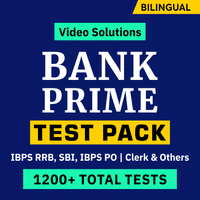 Q67.	किस तेल कंपनी ने पेट्रोलियम सामानों की आपातकालीन आपूर्ति के लिए बांग्लादेश के साथ समझौता ज्ञापन पर हस्ताक्षर किए हैं?उत्तर: इंडियन ऑयल कॉर्पोरेशनQ68.	NIESBUD और किस कंपनी ने युवाओं में उद्यमशीलता कौशल विकसित करने के लिए समझौता ज्ञापन पर हस्ताक्षर किए हैं?उत्तर: हिंदुस्तान यूनिलीवर लिमिटेडQ69.	किस कंपनी ने देश में अपनी डिलीवरी सेवाओं को बढ़ावा देने के लिए भारतीय रेलवे के साथ एक समझौते पर हस्ताक्षर किए हैं?उत्तर: अमेज़न इंडियाQ70.	ब्लॉकचैन नेटवर्क 5ire ने स्मार्ट पुलिसिंग समाधान लागू करने के लिए किस राज्य की पुलिस के साथ समझौता ज्ञापन पर हस्ताक्षर किए हैं?उत्तर: गोवा पुलिसQ71.	दूरसंचार ऑपरेटर वोडाफोन आइडिया लिमिटेड (Vi) के एमडी और सीईओ के रूप में किसे नियुक्त किया गया है?उत्तर : रवींद्र टक्करQ72.	लंगट सिंह महाविद्यालय को विश्व में यूनेस्को की महत्वपूर्ण विरासत वेधशालाओं की सूची में जोड़ा गया है, कॉलेज किस राज्य में स्थित है?उत्तर : बिहारQ73.	भारतीय नौसेना ने उड्डयन अनुसंधान और विकास पर सहयोग करने और नौसेना के लिए आत्मनिर्भरता के प्रयासों को बढ़ाने के लिए __________ के साथ एक समझौता ज्ञापन पर हस्ताक्षर किए हैं?उत्तर: आईआईएससी बेंगलुरुQ74.	मार्स टोही ऑर्बिटर को किस अंतरिक्ष एजेंसी द्वारा लॉन्च किया गया है?उत्तर: नासाQ75.	__________ ने ऑयल इंडिया लिमिटेड के अध्यक्ष और प्रबंध निदेशक के रूप में पदभार ग्रहण किया।उत्तर : रंजीत रथQ76.	05 अगस्त, 2022 को आरबीआई की एमपीसी समिति की बैठक के बाद वर्तमान रेपो दर क्या है?उत्तर: 5.40%Q77.	वित्तीय वर्ष 2022-2023 के लिए आरबीआई के अनुसार भारत के लिए अनुमानित वास्तविक जीडीपी दर क्या है?उत्तर: 7.2%Q78.	किस राज्य सरकार ने ईडब्ल्यूएस छात्रों के लिए 'मुख्यमंत्री समान शिक्षा राहत, सहायता और अनुदान' (चीराग) योजना शुरू की है?उत्तर : हरियाणाQ79.	अगस्त 2022 में, अमेरिकी सीनेट ने फिनलैंड और स्वीडन के ______ में विलय को मंजूरी दे दी है।उत्तर: नाटोQ80.	कौन सा देश चंद्रमा पर मिशन लॉन्च करने वाला दुनिया का सातवां देश बन गया है?उत्तर: दक्षिण कोरियाQ81.	राष्ट्रमंडल खेल 2022 में भारत के लिए स्वर्ण पदक जीतने वाले बजरंग पुनिया किस खेल से जुड़े हैं?उत्तर: पहलवानीQ82.	___________ ने महिला कुश्ती फ्रीस्टाइल 62 किग्रा में स्वर्ण पदक जीता है।उत्तर: साक्षी मलिकQ83.	किस राज्य ने राज्य के 13 जिलों में से प्रत्येक में एक संस्कृत भाषी गांव विकसित करने का निर्णय लिया है?उत्तर : उत्तराखंडQ84.	हिरोशिमा दिवस 6 अगस्त को जापान के हिरोशिमा पर परमाणु बमबारी के उपलक्ष्य में किस वर्ष के लिए मनाया जाता है?उत्तर: 1945Q85.	मार्च 2022 के लिए, भारतीय रिजर्व बैंक द्वारा घोषित डिजिटल भुगतान सूचकांक (DPI) क्या है?उत्तर: 349.30Q86.	सेबी ने देश में विदेशी प्रवाह को बढ़ावा देने के लिए विदेशी पोर्टफोलियो निवेशकों (एफपीआई) की 15 सदस्यीय सलाहकार समिति का गठन किया है। इस समिति का प्रमुख कौन है?उत्तर: केवी सुब्रमण्यमQ87.	भारत में राष्ट्रीय हथकरघा दिवस कब मनाया जाता है?उत्तर: 07 अगस्तQ88.	अगस्त 2022 में हुए चुनाव में भारत के नए और 14वें उपराष्ट्रपति के रूप में किसे चुना गया है?उत्तर : जगदीप धनखड़Q89.	1 ट्रिलियन डॉलर की अर्थव्यवस्था के लक्ष्य को प्राप्त करने के लिए हाल ही में किस राज्य ने डेलॉयट इंडिया के साथ एक समझौता ज्ञापन पर हस्ताक्षर किए हैं?उत्तर : उत्तर प्रदेशQ90.	यूनिटी स्मॉल फाइनेंस बैंक के एमडी और सीईओ के रूप में किसे नियुक्त किया गया है?उत्तर: इंद्रजीत कैमोत्राQ91.	भारत में प्रति वर्ष किस दिन को भाला फेंक दिवस के रूप में मनाया जाता है?उत्तर: 07 अगस्तQ92.	भारत ने किस देश को हराकर 2022 सैफ अंडर-20 चैंपियनशिप का खिताब जीता?उत्तर: बांग्लादेशQ93.	उत्तर प्रदेश सरकार ने 1 ट्रिलियन अमेरिकी डॉलर की राज्य अर्थव्यवस्था को प्राप्त करने के लिए किस संगठन को अपना सलाहकार नियुक्त किया है?उत्तर: डेलॉयटQ94.	वर्जीनिया से भारतीय अमेरिकी, ________ ने न्यू जर्सी में 2022 में मिस इंडिया यूएसए का ताज पहना है।उत्तर: आर्या वालवेकरQ95.	लद्दाख के सर्वोच्च नागरिक सम्मान 'डीपाल आरएनजीम डस्टन'पुरस्कार से किसे सम्मानित किया गया?उत्तर: दलाई लामाQ96.	वैज्ञानिक और औद्योगिक अनुसंधान परिषद की पहली महिला महानिदेशक कौन बनी हैं?उत्तर: नल्लाथम्बी कलाइसेल्वीQ97.	अंतर्राष्ट्रीय शतरंज महासंघ या विश्व शतरंज महासंघ (FIDE) का उपाध्यक्ष किसे चुना गया?उत्तर: विश्वनाथन आनंदQ98.	चेन्नई स्थित शतरंज कौतुक _______ रोमानिया में एक टूर्नामेंट जीतकर भारत का 75वां ग्रैंडमास्टर बन गया।उत्तर: वी प्रणवQ99.	_________ को अगस्त क्रांति दिवस या भारत छोड़ो आंदोलन की 80वीं वर्षगांठ है।उत्तर : 8 अगस्तQ100.	कॉमनवेल्थ गेम्स 2022 में महिलाओं के 53 किग्रा वर्ग के फाइनल में किसने स्वर्ण पदक जीता है?उत्तर: विनेश फोगटQ101.	गुस्तावो पेट्रो ने किस देश के राष्ट्रपति के रूप में कार्यभार संभाला है?उत्तर: कोलंबियाQ102.	हाल ही में भारतीय सेना ने अपने हाई-टेक उपग्रह संचार प्रणालियों की परिचालन तत्परता और मजबूती का परीक्षण करने के लिए अखिल भारतीय उपग्रह संचार अभ्यास का आयोजन किया। इस अभ्यास का नाम क्या था?उत्तर: स्काई-लाइटQ103.	विश्व के स्वदेशी लोगों का अंतर्राष्ट्रीय दिवस विश्व भर में _______ को मनाया जाता है।उत्तर : 09 अगस्तQ104.	कौन सा देश प्रत्येक वर्ष 9 अगस्त को नागासाकी दिवस के रूप में मनाता है?उत्तर: जापानQ105.	किस राज्य सरकार ने अगले शैक्षणिक वर्ष से उच्च शिक्षा में 100% राष्ट्रीय शिक्षा नीति (एनईपी) लागू करने की घोषणा की है?उत्तर: गोवाQ106.	भारतीय महिला क्रिकेट टीम ने किस देश को हराकर 2022 राष्ट्रमंडल खेलों में रजत पदक जीता है?उत्तर: ऑस्ट्रेलियाQ107.	पीवी सिंधु ने राष्ट्रमंडल खेल 2022 महिला एकल बैडमिंटन फाइनल में _______ को हराकर स्वर्ण पदक जीता।उत्तर: मिशेल लीQ108.	स्वतंत्रता के 75 वर्ष पूरे होने के उपलक्ष्य में किस कंपनी ने 'इंडिया की उड़ान' परियोजना शुरू की है?उत्तर: गूगलQ109.	किस राज्य सरकार ने किसानों की आय को दोगुना करने के उद्देश्य से 'पंचामृत योजना' योजना शुरू की है?	उत्तर:  उत्तर प्रदेशQ110.	रक्षा मंत्रालय ने घोषणा की है कि रक्षा एक्सपो का 12वां संस्करण _________ में आयोजित किया जाएगा।उत्तर : गांधीनगरQ111.	कर्नाटक के मुख्यमंत्री, बसवराज बोम्मई ने घोषणा की है कि कन्नड़ फिल्म स्टार ____, जिनका पिछले वर्ष निधन हो गया, को मरणोपरांत 'कर्नाटक रत्न' पुरस्कार से सम्मानित किया जाएगा।उत्तर: पुनीत राजकुमारQ112.	शतरंज ओलंपियाड 2026 की मेजबानी कौन सा देश करेगा?उत्तर : उज्बेकिस्तानQ113.	भारतीय रिजर्व बैंक (RBI) ने धोखाधड़ी के वर्गीकरण और रिपोर्टिंग पर निर्देशों के उल्लंघन के लिए किस बैंक पर 32 लाख रुपये का जुर्माना लगाया है?उत्तर: इंडियन बैंकQ114.	राष्ट्रमंडल खेल 2022 तालिका में भारत ने कितने पदक जीते?उत्तर: 61Q115.	राष्ट्रमंडल खेल 2022 पदक तालिका में भारत की रैंक क्या थी?उत्तर - 4Q116.	पूर्व वज्र प्रहार 2022 किस देश के साथ भारत का संयुक्त विशेष बल अभ्यास है?उत्तर: संयुक्त राज्य अमेरिकाQ117.	आईसीसी द्वारा जुलाई 2022 के लिए आईसीसी मेन्स प्लेयर ऑफ़ द मंथ के रूप में किस खिलाड़ी को चुना गया है?उत्तर: प्रभात जयसूर्याQ118.	अंतर्राष्ट्रीय जैव ईंधन दिवस कब मनाया जाता है?उत्तर: 10 अगस्तQ119.	एशिया और ओशिनिया क्षेत्र के लिए 2022 अंतर्राष्ट्रीय दूरसंचार संघ (ITU) क्षेत्रीय मानकीकरण मंच (RSF) कहाँ आयोजित किया गया था?उत्तर: नई दिल्लीQ120.	विश्व शेर दिवस के रूप में किस दिन को समर्पित किया गया है?उत्तर: 10 अगस्तQ121.	जुलाई 2022 के लिए किस खिलाड़ी को आईसीसी विमेंस प्लेयर ऑफ द मंथ के रूप में नामित किया गया है?उत्तर: एम्मा लैम्बQ122.	राष्ट्रमंडल खेल 2022 के समापन समारोह में ध्वजवाहक के रूप में भारत का प्रतिनिधित्व करने वाले खिलाड़ियों के नाम बताएं?उत्तर: निकहत जरीन और शरत कमालQ123.	ड्रोन फेडरेशन ऑफ इंडिया ने 'हिम ड्रोन-एथॉन' कार्यक्रम शुरू करने के लिए ________ के साथ भागीदारी की है।उत्तर: भारतीय सेनाQ124.	किस पूर्व अंतरराष्ट्रीय क्रिकेट अंपायर का हाल ही में एक कार दुर्घटना में निधन हो गया है?उत्तर : रूडी कर्टजेनQ125.	संयुक्त राज्य अमेरिका की टेनिस दिग्गज, ______ ने अपनी सेवानिवृत्ति की घोषणा की है।उत्तर: सेरेना विलियम्सQ126.	नरेंद्र मोदी वीडियो कॉन्फ्रेंसिंग के माध्यम से _________ में दूसरी पीढ़ी (2G) इथेनॉल संयंत्र को राष्ट्र को समर्पित करेंगे।उत्तर : हरियाणाQ127.	व्यक्तित्व और सामाजिक मनोविज्ञान के लिए सोसायटी की यूएस हेरिटेज वॉल ऑफ फ़ेम पर पहले भारतीय सामाजिक मनोवैज्ञानिक कौन बने? उत्तर: रामधर सिंहQ128.	'रस्टी स्काईज एंड गोल्डन विंड्स' नामक पुस्तक के लेखक का नाम बताइए।उत्तर: सन्निध्या शर्माQ129.	लक्ष्य सेन ने राष्ट्रमंडल खेल 2022 में भारत के लिए किस खेल में स्वर्ण पदक जीता है?उत्तर: बैडमिंटनQ130.	राष्ट्रमंडल खेल 2022 में भारत के लिए अंतिम स्वर्ण पदक किसने जीता?उत्तर : शरथ कमलQ131.	वर्ष के किस दिन को प्रतिवर्ष अंतर्राष्ट्रीय युवा दिवस के रूप में मनाने के लिए समर्पित किया गया है?उत्तर: 12 अगस्तQ132.	इनमें से किस जानवर की याद में 12 अगस्त को अंतरराष्ट्रीय दिवस के रूप में मनाया जाता है?उत्तर: विश्व हाथी दिवसQ133.	किस टीम ने 2022 यूईएफए सुपर कप जीता है?उत्तर: रियल मैड्रिडQ134.	जेम्स मारपे को किस देश के प्रधान मंत्री के रूप में फिर से चुना गया है?उत्तर: पापुआ न्यू गिनीQ135.	अंतर्राष्ट्रीय युवा दिवस (IYD) का विषय क्या है?	उत्तर: Intergenerational Solidarity: Creating a World for All Ages 2022 Q136.	मॉर्गन स्टेनली के अनुसार वित्त वर्ष-23 में भारत की अनुमानित GDP विकास दर क्या है?उत्तर: 7%Q137.	 वर्तमान मुख्य न्यायाधीश की जगह लेने के लिए भारत के 49वें मुख्य न्यायाधीश (CJI) के रूप में किसे नियुक्त किया गया है?उत्तर : न्यायमूर्ति उदय उमेश ललितQ138.	के. माया थेवर, जिनका हाल ही में निधन हो गया, किस राजनीतिक दल की पूर्व और पहली सांसद थीं?उत्तर: अन्नाद्रमुकQ139.	नीतीश कुमार ने बिहार के मुख्यमंत्री पद की शपथ ली है. यह राज्य के मुख्यमंत्री के रूप में उनका ________ कार्यकाल है।उत्तर : 8वांQ140.	हाल ही में रूस ने दक्षिणी कजाकिस्तान से एक ईरानी उपग्रह को कक्षा में प्रक्षेपित किया है। इस ईरानी उपग्रह का नाम क्या है?उत्तर: खय्यामQ141.	हाल ही में भारतीय रिजर्व बैंक ने रुपया सहकारी बैंक लिमिटेड का लाइसेंस रद्द कर दिया। बैंक का मुख्यालय कहाँ स्थित है?उत्तर: पुणे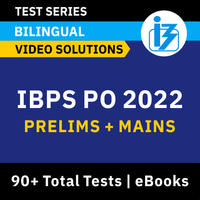 Q142.	2021-22 अखिल भारतीय फुटबॉल महासंघ की वर्ष की महिला फुटबॉलर के रूप में किसे नामित किया गया है?उत्तर: मनीषा कल्याणQ143.	फ्रांस के सर्वोच्च नागरिक पुरस्कार शेवेलियर डे ला लीजियन डी'होनूर से किसे सम्मानित किया जाना तय है?उत्तर: शशि थरूरQ144.	श्री जगदीप धनखड़ ने भारत के _________ उपराष्ट्रपति के रूप में शपथ ली।उत्तर: 14वेंQ145.	अखिल भारतीय फुटबॉल महासंघ के पुरुष फुटबॉलर ऑफ द ईयर के रूप में किसे नामित किया गया है?उत्तर: सुनील छेत्रीQ146.	वर्ष के किस दिन को प्रतिवर्ष विश्व अंग दान दिवस के रूप में मनाने के लिए समर्पित किया गया है?उत्तर: 13 अगस्तQ147.	पहला खेलो इंडिया महिला हॉकी लीग अंडर -16 ________ में मेजर ध्यानचंद स्टेडियम में आयोजित होने वाला है।उत्तर: नई दिल्लीQ148.	किस मंत्रालय ने स्माइल-75 पहल शुरू की है?उत्तर: सामाजिक न्याय और अधिकारिता मंत्रालयQ149.	कौन सा बैंक दो और वर्षों के लिए बांग्लादेश में भारतीय वीज़ा आवेदन केंद्र (आईवीएसी) का प्रबंधन करेगा?उत्तर: एसबीआईQ150.	भारतीय वायु सेना (IAF) का दल चार दिवसीय द्विपक्षीय अभ्यास 'उदारशक्ति' में भाग लेने के लिए ________ के लिए रवाना हुआ। उत्तर: मलेशियाQ151.	किस देश के राष्ट्रपति ने प्रस्ताव दिया कि शीर्ष आयोग में पोप फ्रांसिस, संयुक्त राष्ट्र महासचिव, एंटोनियो गुटेरेस और भारतीय प्रधान मंत्री नरेंद्र मोदी शामिल हों?उत्तर: मेक्सिकोQ152.	महिला इंडियन प्रीमियर लीग का पहला संस्करण मार्च _______ से शुरू होगा, बीसीसीआई के एक वरिष्ठ अधिकारी ने पुष्टि की।उत्तर: 2023Q153.	विश्व अंग दान दिवस 2022 का विषय क्या है?	उत्तर: let’s pledge to donate organs and save lives Q154.	लिस्बन ट्राइनेले लाइफटाइम अचीवमेंट अवार्ड जीतने वाले पहले दक्षिण एशियाई कौन बने?उत्तर: मरीना तबस्सुमQ155.	अंतर्राष्ट्रीय वामपंथी दिवस ______ को विश्व भर में मनाया जाता है।उत्तर: 13 अगस्तQ156.	विभाजन विभीषिका स्मृति दिवस किस दिन मनाया जाता है?उत्तर: 14 अगस्तQ157.	उमा पेम्माराजू का हाल ही में निधन हो गया। वह एक प्रसिद्ध _______ थी।उत्तर: पत्रकारQ158.	राष्ट्रीय खुफिया ग्रिड (NATGRID) के सीईओ के रूप में किसे नियुक्त किया गया है?उत्तर: पीयूष गोयलQ159.	14 अगस्त 2022 तक, वर्ष 2022 के दौरान भारत के कितने आर्द्रभूमि को रामसर स्थल घोषित किया गया है?उत्तर: 28Q160.	राष्ट्रपति द्रौपदी मुर्मू ने हाल ही में सशस्त्र बलों और सीएपीएफ कर्मियों के लिए _________ वीरता पुरस्कार की घोषणा की है।उत्तर: 107Q161.	राकेश झुनझुनवाला का हाल ही में 62 वर्ष की आयु में मुंबई में हृदय गति रुकने से निधन हो गया। राकेश झुनझुनवाला का संबंध किससे है?उत्तर: शेयर बाजारQ162.	यात्रियों की सुरक्षा में सुधार के लिए, भारतीय रेलवे ने रेलवे सुरक्षा बल (RPF) के साथ मिलकर एक अखिल भारतीय अभियान शुरू किया है जिसे __________ कहा जाता है?उत्तर: ऑपरेशन यात्री सुरक्षाQ163.	मेलबर्न (आईएफएफएम) 2022 के भारतीय फिल्म समारोह में किस फिल्म को "सर्वश्रेष्ठ फिल्म पुरस्कार" मिला?उत्तर: 83Q164.	किस बैंक ने "उत्सव जमा योजना" नामक एक अद्वितीय सावधि जमा कार्यक्रम शुरू किया है?उत्तर: भारतीय स्टेट बैंकQ165.	हाल ही में फीफा ने किस फुटबॉल महासंघ को सर्वसम्मति से निलंबित करने का निर्णय लिया है?उत्तर: अखिल भारतीय फुटबॉल महासंघQ166.	इस वर्ष भारत, ब्रिटिश औपनिवेशिक शासन की लगभग दो शताब्दियों से देश की स्वतंत्रता को चिह्नित करने के लिए 15 अगस्त 2022 को _____ स्वतंत्रता दिवस मना रहा है।उत्तर : 76वांQ167.	मेलबर्न (IFFM) 2022 के भारतीय फिल्म समारोह में किस सीरीज को "सर्वश्रेष्ठ सीरीज" का पुरस्कार मिला?उत्तर: मुंबई डायरी 26/11Q168.	प्रधान मंत्री नरेंद्र मोदी नई दिल्ली में लाल किले से समारोह का नेतृत्व कर रहे हैं और नई दिल्ली में लाल किले से राष्ट्र को संबोधित कर रहे हैं। यह प्रधान मंत्री के रूप में उनका _________ भाषण है।उत्तर: 9 वांQ169.	मेलबर्न (IFFM) 2022 के भारतीय फिल्म समारोह में "सर्वश्रेष्ठ अभिनेता का पुरस्कार" किसने जीता है?उत्तर: रणवीर सिंहQ170.	मेलबर्न (IFFM) 2022 के भारतीय फिल्म समारोह में "सर्वश्रेष्ठ अभिनेत्री का पुरस्कार" किसने जीता है?उत्तर: शेफाली शाहQ171.	केंद्र सरकार ने चार वर्ष की अवधि के लिए आरबीआई के केंद्रीय बोर्ड में चार स्वतंत्र निदेशकों की फिर से नियुक्ति की है। इस सूची में कौन नहीं है?उत्तर: कृष्णन अय्यरQ172.	अगस्त 2022 में, सरकार ने पंजाब और हरियाणा उच्च न्यायालय में कितने उच्च न्यायालय के न्यायाधीशों की नियुक्ति को अधिसूचित किया है?उत्तर: 11Q173.	स्वतंत्रता दिवस, 2022 के अवसर पर कितने पुलिस कर्मियों को पुलिस पदक से सम्मानित किया गया है?उत्तर: 1082Q174.	अगस्त 2022 में मूल और ओमाइक्रोन वैरिएंट को लक्षित करने वाले कोविड बूस्टर वैक्सीन को मंजूरी देने वाला पहला देश बन गया।उत्तर: यूकेQ175.	विलियम रुटो, हाल ही में किस देश के अगले राष्ट्रपति चुने गए हैं?उत्तर: केन्याQ176.	भारत में पहला 3डी-प्रिंटेड मानव कॉर्निया किस संस्थान द्वारा विकसित किया गया था?उत्तर: आईआईटी हैदराबादQ177.	सुल्तान अजलान शाह कप 2022 की मेजबानी कौन सा देश करेगा?उत्तर: मलेशियाQ178.	रक्षा मंत्री राजनाथ सिंह ने राजस्थान के जोधपुर में उनकी _____ जयंती पर "वीर दुर्गादास राठौर" की प्रतिमा का अनावरण किया।उत्तर : 385 वींQ179.	भारत की पहली खारे पानी की लालटेन का क्या नाम है?उत्तर: रोशिनीQ180.	किस बैंक ने हाल ही में आजादी के अमृत महोत्सव के रूप में आजादी के 75 वर्ष  के अवसर पर एक नई सावधि जमा योजना, "केबीएल अमृत समृद्धि" शुरू की है?उत्तर: कर्नाटक बैंकQ181.	भारतीय राष्ट्रीय ध्वज को ______ से अधिक की ऊंचाई पर अंतरिक्ष में फहराया गया क्योंकि देश ने अपनी स्वतंत्रता के 75 वर्ष पूरे किए।उत्तर: 30 किमीQ182.	जुलाई 2022 में थोक मूल्य सूचकांक (WPI) कितना नीचे आया है?उत्तर: 13.93%Q183.	भारत किस वर्ष से चुनिंदा पेट्रोल पंपों पर 20 प्रतिशत इथेनॉल के साथ पेट्रोल की आपूर्ति शुरू करेगा?उत्तर: 2023Q184.	किस राज्य सरकार ने अपने तटों की सुरक्षा के लिए राष्ट्रीय महासागर प्रौद्योगिकी संस्थान (एनआईओटी) के साथ समझौता ज्ञापन पर हस्ताक्षर किए हैं?उत्तर : उड़ीसाQ185.	मानव अधिकारों की सुरक्षा के लिए भारत स्वैच्छिक ट्रस्ट फंड में कितना योगदान देता है?उत्तर: 3 करोड़ रुपयेQ186.	अगस्त 2022 में 'इनोवेशन इन इंश्योरेंस' थीम के साथ कौन सा नियामक निकाय अपना पहला हैकथॉन "बीमा मंथन 2022" आयोजित कर रहा है?उत्तर: आईआरडीएआई (IRDAI)Q187.	किस बैंक ने कोरमंगला, बेंगलुरु में स्टार्ट-अप को समर्पित अपनी पहली शाखा शुरू की है?उत्तर: भारतीय स्टेट बैंकQ188.	NaBFID के प्रबंध निदेशक (MD) के रूप में किसे नियुक्त किया गया है?उत्तर : राजकिरण राय जीQ189.	अमिताभ चौधरी का हाल ही में 58 वर्ष की आयु में निधन हो गया। वह किस क्रिकेट संघ के पूर्व अध्यक्ष थे?उत्तर: झारखंड राज्य क्रिकेट संघQ190.	केविन ओ'ब्रायन, जिन्होंने हाल ही में सन्यास की घोषणा की, किस राष्ट्रीय क्रिकेट टीम से जुड़े हैं?उत्तर: आयरलैंडQ191.	अगस्त 2022 में इंटरनेट नियंत्रण पर उच्च स्तरीय संयुक्त राष्ट्र इंटरनेट पैनल में किसे नियुक्त किया गया है?उत्तर: अलकेश कुमार शर्माQ192.	अगस्त 2022 में कोलकाता में एशिया के सबसे पुराने फुटबॉल टूर्नामेंट- डूरंड कप का कौन सा संस्करण शुरू हुआ?उत्तर: 131वांQ194.	हाल ही में लॉन्च किया गया "मंथन" प्लेटफॉर्म ______ से जुड़ा है।उत्तर: बेहतर उद्योग और अनुसंधान एवं विकास सहयोगQ194.	सरकार ने "कम्पोस्टेबल" प्लास्टिक के व्यावसायीकरण के लिए टीजीपी बायोप्लास्टिक्स प्राइवेट को ______________ के स्टार्टअप ऋण को मंजूरी दी।उत्तर: 1.15 करोड़ रुपयेQ195.	बजाज इलेक्ट्रिकल्स ने अगस्त 2022 में _______ को कंपनी का एमडी और सीईओ नियुक्त किया है।उत्तर: अनुज पोद्दारQ196.	मेघालय उत्तर पूर्व ओलंपिक के आगामी दूसरे संस्करण की मेजबानी करने के लिए तैयार है, उत्तर पूर्व ओलंपिक का पहला संस्करण किस वर्ष हुआ था?उत्तर: 2018Q197.	किस बैंक ने 'विजिल आंटी' नामक एक नया अभियान शुरू करने की घोषणा की है?उत्तर: एचडीएफसी बैंकQ198.	ज़ोमैटो-समर्थित शिपरॉकेट $ 33.5 मिलियन जुटाने के बाद भारत का ________ यूनिकॉर्न बन गया।उत्तर : 106वांQ199.	किसने भारतीय सेना को बहुप्रतीक्षित फ्यूचर इन्फैंट्री सोल्जर एज़ ए सिस्टम (F-INSAS) को सौंप दिया है?उत्तर: राजनाथ सिंहQ200.	पीएम नरेंद्र मोदी ने अगले _____ के लिए 'पंच प्राण' लक्ष्य निर्धारित किया।उत्तर: 25 वर्षQ201.	सीमा सड़क संगठन (बीआरओ) किस राज्य में स्टील स्लैग का उपयोग करके एक पायलट सड़क का निर्माण करेगा?उत्तर: अरुणाचल प्रदेशQ202.	केंद्रीय सड़क, परिवहन और राजमार्ग मंत्री नितिन गडकरी ने किस शहर में भारत की पहली इलेक्ट्रिक डबल डेकर बस लॉन्च की है?उत्तर: मुंबईQ203.	दिल्ली के मुख्यमंत्री अरविंद केजरीवाल ने भारत को विश्व का नंबर एक देश बनाने के लिए 'मेक इंडिया नंबर 1' मिशन की शुरुआत की है। इस पहल के कितने विजन पॉइंट हैं?उत्तर: 5Q204.	ओपन नेटवर्क डिजिटल कॉमर्स (ONDC) को अपनाने के लिए किस बैंक ने सेलर सेलरऐप (SellerApp) (एक विक्रेता-केंद्रित इंटेलिजेंस प्लेटफॉर्म) के साथ भागीदारी की है?उत्तर: यस बैंकQ205.   पेटीएम ने स्मार्ट PoS (प्वाइंट-ऑफ-सेल) उपकरणों को तैनात करने के लिए किस कंपनी के साथ साझेदारी की है?उत्तर: सैमसंगQ206.	किस बैंक ने "अल्टिमा वेतन पैकेज" प्रदान करने के लिए एफसीआई के साथ समझौता ज्ञापन पर हस्ताक्षर किए हैं?उत्तर: एक्सिस बैंकQ207.	भारत में डिजिटल भुगतान को बढ़ावा देने के लिए किस कंपनी ने बैडमिंटन खिलाड़ियों के साथ भागीदारी की है?उत्तर: मास्टरकार्डQ208.	किस कंपनी ने वित्तीय संस्थानों इंक की एक सहायक कंपनी फाइव स्टार बैंक के साथ भागीदारी की है, ताकि उसे उधार जोखिम निर्धारित करने और अति-व्यक्तिगत ग्राहक अनुभव प्रदान करने में सहायता मिल सके?उत्तर: टीसीएसQ209.	विश्व फोटोग्राफी दिवस प्रत्येक वर्ष किस तारीख को मनाया जाता है?उत्तर: 19 अगस्तQ210. 	विश्व मानवतावादी दिवस प्रत्येक वर्ष ________ को सभी सहायता और स्वास्थ्य कार्यकर्ताओं को पहचानने के लिए मनाया जाता है जो सभी बाधाओं के खिलाफ आपदाओं और संकटों के पीड़ितों की मदद करने के लिए स्वेच्छा से कार्य करते हैं।उत्तर: 19 अगस्तQ211.	कौन सी एयरलाइन पिछले महीने घरेलू बाजार हिस्सेदारी के आधार पर 10.4% आकाश के साथ दूसरी सबसे बड़ी एयरलाइन बनकर उभरी?उत्तर: विस्ताराQ212.	किस सशस्त्र बल ने अपनी एयर ई-टिकट सेवा के तहत बुकिंग डेटा की सुरक्षा सुनिश्चित करने के लिए आईआरसीटीसी के साथ एक समझौता ज्ञापन पर हस्ताक्षर किए हैं?उत्तर: बीएसएफQ213.	कौन सा देश पीरियड प्रोडक्ट्स को सभी के लिए फ्री करने वाला पहला देश बन गया है?उत्तर: स्कॉटलैंडQ214.	वरिष्ठ नागरिकों को समर्पित स्टार्ट-अप गुडफेलो का अनावरण किसने किया है?उत्तर: रतन टाटाQ215.	कौन सा राज्य भारत में पहला 'हर घर जल' प्रमाणित राज्य बन गया है?उत्तर: गोवाQ216.	मंडला जिला देश का पहला "कार्यात्मक रूप से साक्षर" जिला बन गया है। मंडला किस राज्य का जिला है?उत्तर: मध्य प्रदेशQ217.	जनवरी 2023 में 17वां प्रवासी भारतीय दिवस किस शहर में आयोजित किया जाएगा?उत्तर: इंदौरQ218.	नई दिल्ली में 'आत्मनिरीक्षण: सशस्त्र बल न्यायाधिकरण' पर एक राष्ट्रीय संगोष्ठी का उद्घाटन किसने किया?उत्तर: राजनाथ सिंहQ219.	कौन यूईएफए महिला चैंपियंस लीग 2022 में खेलने वाली पहली भारतीय फुटबॉलर बनी है?उत्तर: मनीषा कल्याणQ220.	पहले आदिवासी उपन्यासकार और लघु कथाकार नारायण का 82 वर्ष की आयु में निधन हो गया है। वह किस राज्य के पहले उपन्यासकार थे?उत्तर: केरलQ221.	धर्म या विश्वास के आधार पर हिंसा के कृत्यों के पीड़ितों की याद में अंतर्राष्ट्रीय दिवस प्रत्येक वर्ष किस दिन मनाया जाता है?उत्तर: 22 अगस्तQ222.	विश्व वरिष्ठ नागरिक दिवस प्रत्येक वर्ष ________ को मनाया जाता है। इसे संयुक्त राज्य अमेरिका (यूएस) में राष्ट्रीय वरिष्ठ नागरिक दिवस के रूप में भी जाना जाता है।उत्तर: 21 अगस्तQ223.	रतन टाटा ने एक साथी स्टार्टअप शुरू किया जो वरिष्ठ नागरिकों को मित्र बनाने में मदद करता है, इसे कहा जाता है?उत्तर: गुडफेलोज (Good Fellows)Q224.	आतंकवाद के पीड़ितों के स्मरण और श्रद्धांजलि का अंतर्राष्ट्रीय दिवस प्रत्येक वर्ष ________ को आतंकवाद के पीड़ितों की याद में मनाया जाता है।उत्तर: 21 अगस्तQ225.	बिल एंड मेलिंडा गेट्स फाउंडेशन ने अगस्त 2022 में अपने अपने बोर्ड ऑफ ट्रस्टीज में ________ की नियुक्ति की घोषणा की।उत्तर: आशीष धवनQ226.	हाल ही में, सरकार ने बिहार के मिथिला मखाना को जीआई टैग का दर्जा दिया है, एक बार दिया गया टैग __________ वर्षों की अवधि के लिए वैध है।उत्तर: 10Q227.	भारतीय रेलवे की सबसे लंबी मालगाड़ी, सुपर वासुकी _________ किमी लंबी है।उत्तर: 3.5 किमीQ228.	एनपीसीआई इंटरनेशनल पेमेंट्स लिमिटेड ने एक समझौते पर हस्ताक्षर किए हैं जो यूपीआई और रुपे के लिए यूके की पहली अधिग्रहणकर्ता बनने वाली कंपनी है?उत्तर: पेएक्सपर्ट (PayXpert)Q229.	पहली बार, किस बैंक ने उत्तरी केरल के कोझीकोड में अपनी महिला शाखा खोली है?उत्तर: एचडीएफसी बैंकQ230.	2022 के आतंकवाद के पीड़ितों के स्मरण और श्रद्धांजलि के अंतर्राष्ट्रीय दिवस का विषय क्या है?उत्तर: MemoriesQ231.	किस देश के संग्रहालय ने भारत सरकार के साथ चोरी की गई सात कलाकृतियों को भारत वापस लाने के लिए एक समझौते पर हस्ताक्षर किए हैं?उत्तर: स्कॉटलैंडQ232.	किस राज्य सरकार ने वंचित बच्चों को प्रारंभिक शिक्षा प्रदान करने के लिए 'विद्या रथ-स्कूल ऑन व्हील्स' परियोजना शुरू की है?उत्तर: असमQ233.	पंजाब और हरियाणा सरकारें मोहाली में चंडीगढ़ अंतरराष्ट्रीय हवाई अड्डे का नाम ___________ के नाम पर रखने पर सहमत हुई हैं।उत्तर: शहीद भगत सिंहQ234.	ब्लॉकचैन टेक के माध्यम से किसानों को बीज वितरित करने वाला देश का पहला राज्य कौन सा राज्य बन गया है?उत्तर: झारखंडQ235.	65वें राष्ट्रमंडल संसदीय सम्मेलन (सीपीए) की मेजबानी कौन सा देश कर रहा है?उत्तर: कनाडाQ236.	मियामी में एफटीएक्स क्रिप्टो कप में विश्व चैंपियन मैग्नस कार्लसन को किसने हराया है?उत्तर: आर प्रज्ञानानंदQ237.	समर 'बद्रू' बनर्जी का हाल ही में निधन हो गया है। वह किस खेल से जुड़े थे?उत्तर: फुटबॉलQ238.	सैयद सिब्ते रज़ी का हाल ही में निधन हो गया। वह किस राज्य के पूर्व राज्यपाल थे?उत्तर झारखंडQ239.	डॉ जितेंद्र सिंह ने अगस्त 2022 में पुणे में केपीआईटी-सीएसआईआर (KPIT-CSIR) द्वारा विकसित भारत की पहली सही मायने में स्वदेशी रूप से विकसित ______________ फ्यूल सेल बस लॉन्च की।उत्तर: हाइड्रोजनQ240.	भारतीय रिजर्व बैंक की उदारीकृत प्रेषण योजना (LRS) के तहत, Q1FY23 में भारतीय ने कितना प्रेषण किया?उत्तर: $ 6.04 बिलियनQ241.	पुस्तक, "बीबी: माई स्टोरी" _______ की आत्मकथा है।उत्तर : बेंजामिन नेतन्याहूQ242.	 दास व्यापार और उसके उन्मूलन के स्मरण के लिए अंतर्राष्ट्रीय दिवस प्रत्येक वर्ष _______ को मनाया जाने वाला एक अंतर्राष्ट्रीय दिवस है।उत्तर: 23 अगस्तQ243.	दास व्यापार और उसके उन्मूलन 2022 के स्मरण के लिए अंतर्राष्ट्रीय दिवस का विषय क्या है?उत्तर : DecolonisationQ244.	विश्व जल सप्ताह 2022, अगस्त 2022 के महीने में किस सप्ताह में मनाया जाता है?उत्तर: 23 अगस्त से 1 सितंबरQ245.	विश्व जल सप्ताह 2022 का विषय क्या है?उत्तर: Seeing the unseen: The value of waterQ246.	वैश्विक एस्क्रो बैंकिंग समाधान प्रदाता कैसलर ने बैंक के ग्राहकों के लिए डिजिटल एस्क्रो सेवाएं प्रदान करने के लिए किस बैंक के साथ भागीदारी की है?उत्तर: यस बैंकQ247.	भोपाल में केंद्रीय क्षेत्रीय परिषद की 23वीं बैठक की अध्यक्षता किस केंद्रीय मंत्री ने की है?उत्तर : अमित शाहQ248.	ग्रामीण अर्थव्यवस्था को बढ़ावा देने और मजबूत करने के लिए कौन सी राज्य सरकार राज्य में 300 ग्रामीण औद्योगिक पार्क स्थापित करेगी?उत्तर: छत्तीसगढ़Q249.	कौन सा राज्य अपने राज्य में एक शिक्षा टाउनशिप बनाने की योजना बना रहा है?उत्तर : उत्तर प्रदेशQ250.	नेशनल इंस्टीट्यूट ऑफ इम्यूनोलॉजी (NII) के निदेशक के रूप में किसे नियुक्त किया गया है?उत्तर: देबासिसा मोहंतीQ251.	राष्ट्रपति द्रौपदी मुर्मू के सचिव के रूप में किसे नियुक्त किया गया है?उत्तर: राजेश वर्माQ252.	अब्दुल गफ्फार नाडियाडवाला का हाल ही में निधन हो गया वह एक प्रसिद्ध ________ थे।उत्तर: फिल्म निर्माताQ253.	कैस्पर रोर्स्टेड किस कंपनी के सीईओ हैं?उत्तर: एडिडासQ254.	नई दिल्ली टेलीविजन (एनडीटीवी) में 55.18% की नियंत्रण हिस्सेदारी हासिल करने के लिए बॉल रोलिंग किसने सेट किया है?उत्तर: गौतम अडानीQ255. 	विश्व गुजराती भाषा दिवस 2022 प्रत्येक वर्ष ________ को मनाया जाता है। उत्तर: 24 अगस्तQ256.	बीडब्ल्यू एडुटेक समिट एंड अवार्ड्स 2022 में किस एडु-टेक कंपनी ने "बेस्ट-एग्जाम-प्रेप-कंपनी ऑफ द ईयर" जीता?उत्तर: Adda247Q257.	यूनाइटेड किंगडम में भारत के उच्चायुक्त के रूप में किसे नियुक्त किया गया है?उत्तर: विक्रम दोराईस्वामीQ258.	किस तेल और गैस शोधन कंपनी ने अपनी पहली गोबर आधारित संपीड़ित बायोगैस परियोजना शुरू की?उत्तर: हिंदुस्तान पेट्रोलियम कॉर्पोरेशन लिमिटेडQ259.	किस यूरोपीय देश ने अगस्त 2022 में यूरोपीय संघ के 'उन्नत निगरानी' ढांचे से बाहर निकलने की घोषणा की है?उत्तर: ग्रीसQ260.	डिज़नी इंटरनेशनल ने पूर्व गूगल पे के प्रबंध निदेशक _________ को कार्यकारी उपाध्यक्ष और डिज़नी + हॉटस्टार के प्रमुख के रूप में नियुक्त किया है।उत्तर: साजिथ शिवानंदनQ261.	केंद्र सरकार द्वारा सरकार के विभिन्न मंत्रालयों के सभी पुरस्कारों को एक मंच पर लाने के लिए कौन सा पोर्टल लॉन्च किया गया है?उत्तर: राष्ट्रीय पुरस्कार पोर्टलQ262.	पूरे देश में स्थापित 1,000 हरित ऊर्जा उद्यमों को शुरू करने के लिए किस कंपनी ने सिडबी के साथ भागीदारी की है?उत्तर: टीपी अक्षय माइक्रोग्रिडQ263.	प्रधान मंत्री नरेंद्र मोदी ने किस शहर में होमी भाभा कैंसर अस्पताल और अनुसंधान केंद्र का उद्घाटन किया?उत्तर: मोहालीQ264.	केंद्रीय योजना के तहत पाम तेल की खेती के विकास और प्रचार के लिए किस कंपनी ने असम, मणिपुर और त्रिपुरा सरकारों के साथ समझौता ज्ञापन पर हस्ताक्षर किए हैं?उत्तर : गोदरेज एग्रोवेटQ265.	कर्नल अब्दुलाय मैगा को किस देश के अंतरिम पीएम के रूप में चुना गया है?उत्तर: मालीQ266.	अगस्त 2022 में किस भारतीय नौसेना के जहाज पर (INS), अपनी तरह का पहला, समग्र इंडोर शूटिंग रेंज (CISR) का उद्घाटन किया गया?उत्तर: आईएनएस कर्णQ267.	अमेरिका की इनसाइडर ऑनलाइन पत्रिका के लिए कार्य करने वाली फहमीदा अजीम को पुलित्जर पुरस्कार 2022 के लिए चुना गया है। वह किस देश से हैं?उत्तर: बांग्लादेशQ268.	अंतर्राष्ट्रीय दिवस प्रत्येक वर्ष किस दिन मनाया जाता है?उत्तर: 23 अगस्तQ269.	आईसीआरए ने Q1 (अप्रैल-जून) वित्तीय वर्ष 23 के लिए भारत की जीडीपी वृद्धि को _____________ के रूप में अनुमानित किया है।उत्तर: 13%Q270.	अमेरिकी सरकार द्वारा 2022 का लिबर्टी मेडल ________ को प्रदान किया जाएगा।उत्तर: वलोडिमिर ज़ेलेंस्कीQ271.	जिंगा इंडिया के सहयोग से विकसित भारत के स्वतंत्रता संग्राम पर आधारित ऑनलाइन शैक्षिक खेलों की एक श्रृंखला "आजादी क्वेस्ट" किसने लॉन्च की है?उत्तर: अनुराग ठाकुरQ272.	मुख्यमंत्री योगी आदित्यनाथ ने राजधानी _____ में देश की पहली नाइट सफारी शुरू करने के उत्तर प्रदेश पर्यटन विभाग के प्रस्ताव को मंजूरी दी।उत्तर: लखनऊQ273.	भारत सरकार के अनुसार हाल ही में किस योजना के तहत ट्रांसजेंडरों को लाया जाएगा?उत्तर: आयुष्मान भारत प्रधानमंत्री जन आरोग्य योजनाQ274.	बुल्गारिया में उतरने के बाद एक छोटे विमान में विश्व भर में अकेले उड़ान भरने वाले सबसे कम उम्र के व्यक्ति कौन बने?उत्तर: मैक रदरफोर्डQ275.	एम वेंकैया नायडू ने "ए न्यू इंडिया: सेलेक्टेड राइटिंग 2014-19" नामक पुस्तक का विमोचन किया है, जो पूर्व केंद्रीय मंत्री और पद्म विभूषण _______ के चयनित लेखों का संकलन है।उत्तर: अरुण जेटलीQ276.	किस राज्य ने ईशा आउटरीच के साथ मिलकर कार्य करने और 'कावेरी कॉलिंग' तथा विभिन्न सरकार-आधारित कृषि वानिकी प्रोत्साहन योजनाओं के बीच तालमेल हासिल करने के लिए एक समझौता ज्ञापन पर हस्ताक्षर किए हैं?उत्तर : कर्नाटकQ277.	भारत की अमूर्त सांस्कृतिक विरासत को बढ़ावा देने और उसकी रक्षा करने के लिए किस कंपनी ने यूनेस्को (संयुक्त राष्ट्र शैक्षिक, वैज्ञानिक और सांस्कृतिक संगठन) के साथ भागीदारी की है?उत्तर: रॉयल एनफील्डQ278.	सरकार ने क्षेत्रीय नायकों, स्वतंत्रता सेनानियों, ऐतिहासिक घटनाओं के आधार पर सभी ________ को विशिष्ट नाम देने के प्रस्ताव को मंजूरी दे दी है।उत्तर: एम्सQ279.	भारतीय पुरुष वॉलीबॉल टीम ने किस शहर में आयोजित 14वीं एशियाई अंडर-18 चैंपियनशिप में कोरिया को 3-2 से हराकर कांस्य पदक जीता?उत्तर : तेहरानQ280.	गोपाल जैन और डॉ. शिवकुमार गोपालन को किस बैंक का गैर-कार्यकारी निदेशक नियुक्त किया गया है?उत्तर: आरबीएल बैंकQ281.	रक्षा अनुसंधान और विकास संगठन (DRDO) के नए अध्यक्ष के रूप में किसे नियुक्त किया गया है?उत्तर: समीर वी कामतQ282.	सितंबर को देश के पहले स्वदेश निर्मित विमानवाहक पोत (IAC) विक्रांत को कौन नोसेना को सोपेगे?उत्तर: नरेंद्र मोदीQ283.	'शरणार्थियों के स्वागत के लिए प्रयास' के लिए 2022 का यूनेस्को शांति पुरस्कार किसने जीता?उत्तर: एंजेला मर्केलQ284.	हाल ही में, दक्षिण दिल्ली में अनंग ताल झील को राष्ट्रीय महत्व का स्मारक घोषित किया गया है, परंपरा इस तालाब को एक अनंग पाल द्वितीय बताती है, जो _____ वंश से संबंधित थे।उत्तर : तोमर वंशQ285.	आईडीएफसी लिमिटेड के बोर्ड ने अगस्त 2022 में इसके प्रबंध निदेशक के रूप में _______ की नियुक्ति को मंजूरी दी है।उत्तर: महेंद्र एन शाहQ286.	भारत स्वच्छ वायु शिखर सम्मेलन का चौथा संस्करण अगस्त 2022 में किस शहर में शुरू हुआ?उत्तर: बेंगलुरुQ287.	ग्राम रक्षा गार्ड योजना-2022 अगस्त 2022 में किन राज्यों/केंद्र शासित प्रदेशों द्वारा शुरू की गई थी?उत्तर: जम्मू और कश्मीरQ288.	पालतू जानवरों की दुकानों से कुत्तों को खरीदने के बजाय उन्हें गोद लेने को बढ़ावा देने के लिए प्रतिवर्ष _______ को अंतर्राष्ट्रीय कुत्ता दिवस मनाया जाता है।उत्तर: 26 अगस्तQ289.	__________ को अंतर्राष्ट्रीय मुद्रा कोष (IMF) में भारत के कार्यकारी निदेशक के रूप में नियुक्त किया गया था।उत्तर: केवी सुब्रमण्यमQ290.	भारत का पहला 3D-प्रिंटिंग डाकघर _________ में आने वाला है।उत्तर: बेंगलुरु, कर्नाटकQ291.	किस कंपनी ने भारत में साइबर सुरक्षा शोधकर्ताओं और डेवलपर्स को अपस्किल करने के लिए एक अभियान की घोषणा की है?उत्तर: गूगलQ292.	किस देश ने एक बार फिर विश्व की सबसे कम प्रजनन दर का अपना ही रिकॉर्ड तोड़ दिया है?उत्तर: दक्षिण कोरियाQ293.	किस बैंक ने दो नए क्रेडिट कार्ड लॉन्च करने के लिए टाटा न्यू के साथ साझेदारी की है?उत्तर: एचडीएफसी बैंकQ294.	ड्रीमसेटगो (DreamSetGo) का पहला ब्रांड एंबेसडर किसे नियुक्त किया गया है?उत्तर: सौरव गांगुलीQ295.	लॉज़ेन डायमंड लीग जीतने वाले किस पहले भारतीय के रूप में इतिहास रचा गया है?उत्तर: नीरज चोपड़ाQ296.	यूएफा मेन्स प्लेयर ऑफ़ द ईयर पुरस्कार जीतकर उत्कृष्ट सीज़न के लिए किसे पुरस्कृत किया गया है?उत्तर: करीम बेंजेमाQ297.	119 से अधिक वर्षों के अंतराल के बाद अपना दूसरा रेलवे स्टेशन किस राज्य को मिला है?उत्तर: नागालैंडQ298.	यूएफा महिला प्लेयर ऑफ़ द ईयर पुरस्कार जीतकर उत्कृष्ट सीज़न के लिए किसे पुरस्कृत किया गया है?उत्तर: एलेक्सिया पुटेलसQ299.	महिला समानता दिवस 2022 महिला सशक्तिकरण और समानता का जश्न मनाने के लिए पूरे विश्व में ___________ को मनाया जाता है।उत्तर : 26 अगस्तQ300.	महिला समानता दिवस 2022 का विषय क्या है?उत्तर: Gender Equality Today for a Sustainable TomorrowQ301.	उत्तर प्रदेश सरकार ने किस जिले को इत्र पर्यटन स्थल के रूप में विकसित करने का निर्णय लिया है?उत्तर: कन्नौजQ302.	भारत में किस जिले को सर्वश्रेष्ठ आकांक्षी जिला घोषित किया गया है?उत्तर : हरिद्वारQ303.	अपने देश के लिए सभी प्रारूपों में 100 मैच खेलने वाले एकमात्र खिलाड़ी कौन बन गए हैं?उत्तर: विराट कोहलीQ304.	राष्ट्रीय खेल दिवस या राष्ट्रीय खेल दिवस प्रत्येक वर्ष किस दिन मनाया जाता है?उत्तर : 29 अगस्तQ305.	परमाणु हथियारों के परीक्षण के विनाशकारी प्रभावों के बारे में जागरूकता बढ़ाने के लिए _______ को अंतर्राष्ट्रीय परमाणु परीक्षण दिवस मनाया जाता है।उत्तर : 29 अगस्तQ306.	हाल ही में, अनंत नारायण गोपालकृष्णन को ________ के चौथे पूर्णकालिक सदस्य के रूप में नियुक्त किया गया था।उत्तर: सेबीQ307.	हाल ही में, पीएम मोदी ने ________ में स्मृतिवन का उद्घाटन किया।उत्तर : गुजरातQ308.	फ्री फॉल: माई एक्सपेरिमेंट्स विद लिविंग" ________ का एक आगामी स्वयं सहायता संस्मरण है।उत्तर: मल्लिका साराभाईQ309.	वृषभ सैनिक आरामग्रह का निर्माण भारतीय सेना ने _________ के सहयोग से किया था।उत्तर: दिल्ली मेट्रो रेल कॉर्पोरेशनQ310.	नई दिल्ली में 8वें भारत अंतर्राष्ट्रीय एमएसएमई स्टार्ट-अप एक्सपो और शिखर सम्मेलन का उद्घाटन किसने किया?उत्तर: मनोज सिन्हाQ311.	हाल ही में भारतीय ओलंपिक संघ के अंतरिम अध्यक्ष का पदभार किसने संभाला?उत्तर : आदिल सुमरिवालाQ312.	भारतीय कप्तान, ________ ने न्यूजीलैंड के मार्टिन गप्टिल को पछाड़कर पुरुषों के टी20 अंतरराष्ट्रीय मैचों में सबसे ज्यादा रन बनाने वाले खिलाड़ी बन गए।उत्तर: रोहित शर्माQ313.	'इंडियाज इकोनॉमी फ्रॉम नेहरू टू मोदी: ए ब्रीफ हिस्ट्री' पुस्तक के लेखक का नाम बताइए।उत्तर: पुलाप्रे बालकृष्णनQ314.	राष्ट्रीय खेल दिवस में हॉकी के दिग्गज ________ को श्रद्धांजलि के रूप में मनाया जाता है।उत्तर: मेजर ध्यानचंदQ315.	अग्रणी वाहन निर्माता, _______ ने भारत में 40 वर्ष पूरे कर लिए हैं।उत्तर: मारुति सुजुकीQ316.	किस राज्य / केंद्र शासित प्रदेश में अटल इनोवेशन मिशन (AIM) और निति आयोग ने 500 से अधिक अटल टिंकरिंग लैब (ATL) की स्थापना की घोषणा की है?उत्तर: जम्मू और कश्मीरQ317.	मिस दिवा यूनिवर्स 2022 का प्रतिष्ठित खिताब किसने जीता है?उत्तर: दिविता रायQ318.	भारत-यूएसए संयुक्त अभ्यास वज्र प्रहार का कौन सा संस्करण हिमाचल प्रदेश के बकलोह में संपन्न हुआ?उत्तर: 13वांQ319.	जेम्स एंडरसन अंतरराष्ट्रीय क्रिकेट में 950 विकेट पूरे करने वाले पहले तेज गेंदबाज बन गए हैं। वह किस देश से हैं?उत्तर: इंग्लैंडQ320.	बेल्जियम फॉर्मूला 1 ग्रांड प्रिक्स 2022 किसने जीता है?उत्तर: मैक्स वेरस्टैपेनQ321.	डेनमार्क के विक्टर एक्सेलसन ने अपना दूसरा बीडब्ल्यूएफ विश्व चैंपियनशिप पुरुष एकल खिताब जीता है। यह चैंपियनशिप किस शहर में आयोजित की गई थी?उत्तर: टोक्योQ322.	संयुक्त राष्ट्र द्वारा प्रतिवर्ष _________ को ‘इंटरनेशनल डे ऑफ विक्टिम्स ऑफ इंन्फोर्स्ड डिसएप्पीयरेंसेंस’ मनाया जाता है।उत्तर: 30 अगस्तQ323.	भारत में, छोटे उद्योगों को समर्थन और बढ़ावा देने के लिए प्रत्येक वर्ष ________ को राष्ट्रीय लघु उद्योग दिवस मनाया जाता है।उत्तर: 30 अगस्तQ324.	किस देश ने पहली बार इसे "ताइवान जलडमरूमध्य का सैन्यीकरण" कहा है, जो एक दुर्लभ उदाहरण है?उत्तर: भारतQ325.	मिस दिवा सुपरनैशनल 2022 का प्रतिष्ठित खिताब किसने जीता है?उत्तर: प्रज्ञा अय्यागरीQ326.	विश्व का सबसे बड़ा धार्मिक स्मारक, वैदिक तारामंडल का मंदिर भारत के किस राज्य में स्थित है?उत्तर: पश्चिम बंगालQ327.	महिला बैडमिंटन विश्व महासंघ (BWF) विश्व चैम्पियनशिप 2022 किसने जीती?उत्तर: यामागुची अकानेQ328.	किस राज्य ने हाल ही में राष्ट्रीय खेल दिवस पर 'सीएम उद्योग खिलाड़ी उन्नयन योजना' शुरूवात की है?उत्तर : उत्तराखंडQ329.	रुपे क्रेडिट कार्ड लॉन्च करने के लिए किस बैंक ने एनपीसीआई के साथ साझेदारी की है?उत्तर: आईसीआईसीआई बैंकQ330.	मर्सिडीज-बेंज इंडिया ने ________ को जनवरी 2023 से एमडी और सीईओ के रूप में नियुक्त किया।उत्तर: संतोष अय्यर